ҠАРАР                                                                                                  РЕШЕНИЕ24 декабрь 2021 йыл                           № 225                        24 декабря 2021 года  О бюджете сельского поселения Большешадинский сельсовет муниципального района Мишкинский район Республики Башкортостан на 2022 год и на плановый период 2023 и 2024 годовСовет сельского поселения Большешадинский сельсовет муниципального района Мишкинский район Республики Башкортостан четвертого созыва РЕШИЛ:1.Утвердить основные характеристики бюджета сельского поселения Большешадинский сельсовет муниципального района Мишкинский район Республики Башкортостан   на 2022 год:1) прогнозируемый общий объем  доходов бюджета муниципального района Мишкинский район Республики Башкортостан в сумме 2035916 рублей 00 копеек;2) общий объем расходов бюджета сельского поселения Большешадинский сельсовет муниципального района Мишкинский район Республики Башкортостан в  сумме 2035916 рублей 00 копеек;3) дефицит бюджета сельского поселения Большешадинский сельсовет муниципального района 0 рублей 00 копеек.2.Утвердить основные характеристики бюджета сельского поселения Большешадинский сельсовет муниципального района Мишкинский район Республики Башкортостан на плановый период 2023 и 2024годов:1) прогнозируемый общий объем доходов бюджета сельского поселения Большешадинский сельсовет муниципального района Мишкинский район Республики Башкортостан на 2023 год в сумме 1513408 рублей 00 копеек и на 2024 год в сумме 1556905 рублей 00 копеек ;2) общий объем расходов бюджета сельского поселения Большешадинский сельсовет муниципального района Мишкинский район Республики Башкортостан на 2023 год в сумме 1513408 рублей 00 копеек, в том числе условно утвержденные расходы в сумме 35100 рублей 00 копеек и на 2024 год в сумме 1556905 рублей 00 копеек, в том числе условно утвержденные расходы в сумме 76000 рублей 00 копеек.3) дефицит бюджета сельского поселения Большешадинский сельсовет муниципального района Мишкинский район Республики Башкортостан на 2023 год  0 рублей  00 копеек и 2024 год 0 рублей 00 копеек.  3.Установить, что при зачислении в бюджет сельского поселения безвозмездных поступлений в виде добровольных взносов (пожертвований) юридических и физических лиц для казенного учреждения, находящегося в введении соответствующего главного распорядителя средств бюджета сельского поселения Большешадинский сельсовет муниципального района Мишкинский район Республики Башкортостан на сумму указанных поступлений увеличиваются бюджетные ассигнования соответствующему главному распорядителю сельского поселения Большешадинский сельсовет муниципального района Мишкинский район Республики Башкортостан для последующего доведения  в установленном порядке  до указанного казенного учреждения  лимитов бюджетных обязательств для осуществления  расходов соответствующих  целям, на достижение которых предоставлены добровольные взносы (пожертвования).4.Установить поступления доходов в бюджет сельского поселения Большешадинский сельсовет муниципального района Мишкинский район Республики Башкортостан:1) на 2022 год согласно приложению 1 к настоящему Решению;2) на плановый период 2023 и 2024 годов согласно приложению 2 к настоящему Решению.5.Казначейское обслуживание казначейских счетов, открытых Администрации сельского поселения Большешадинский сельсовет муниципального района Мишкинский район Республики Башкортостан (далее – сельское поселение), в порядке, установленном бюджетным законодательством Российской Федерации.6.Средства, поступающие во временное распоряжение получателей средств бюджета сельского поселения Большешадинский сельсовет муниципального района Мишкинский район Республики Башкортостан  учитываются на казначейском счете, открытом сельскому поселению  в Управлении Федерального казначейства по Республике Башкортостан с учетом положений бюджетного законодательства по Российской Федерации, с отражением указанных операций на лицевых счетах, открытых получателям средств бюджета сельского поселения Большешадинский сельсовет муниципального района Мишкинский район Республики Башкортостан в  с отражением указанных операций на лицевых счетах, открытых получателям средств бюджета сельского поселения Большешадинский сельсовет муниципального района Мишкинский район в Управлением Федерального казначейства по Республике Башкортостан, в порядке, установленном сельским поселением.7.Утвердить в пределах общего объема расходов бюджета сельского поселения Большешадинский сельсовет муниципального района Мишкинский район Республики Башкортостан, установленного пунктом 1 настоящего Решения, распределение бюджетных ассигнований муниципального района:1) по разделам, подразделам, целевым статьям (муниципальным программам сельского поселения Большешадинский сельсовет муниципального района Мишкинский район Республики Башкортостан и непрограммным направлениям деятельности) группам видов расходов классификации расходов бюджетов:а) на 2022 год согласно приложению 3 к настоящему Решению;б) на плановый период 2023 и 2024 годов согласно приложению 4 к настоящему Решению;2) по целевым статьям (муниципальных программам сельского поселения Большешадинский сельсовет муниципального района Мишкинский район Республики Башкортостан и непрограммным направлениям деятельности) группам видов расходов классификации расходов бюджетов:а) на 2022 год согласно приложению 5 к настоящему Решению;б) на плановый период 2023 и 2024 годов согласно приложению 6 к настоящему Решению.8.Утвердить ведомственную структуру расходов бюджета сельского поселения Большешадинский сельсовет муниципального района Мишкинский район Республики Башкортостан:на 2022 год согласно приложению 7 к настоящему Решению;на плановый период 2023 и 2024годов согласно приложению 8 к настоящему Решению.9.Установить, что решения и иные нормативные правовые акты предусматривающие принятие новых видов расходных обязательств или увеличение бюджетных ассигнований на исполнение существующих видов расходных обязательств сверх утвержденных в бюджете сельского поселения Большешадинский сельсовет муниципального района Мишкинский район Республики Башкортостан на 2022 год и на плановый период 2023 и 2024 годов, а также сокращающие его доходную базу, подлежат исполнению при изыскании дополнительных источников доходов бюджета сельского поселения Большешадинский сельсовет муниципального района Мишкинский район Республики Башкортостан и (или) сокращении бюджетных ассигнований по конкретным статьям расходов бюджета сельского поселения Большешадинский сельсовет муниципального района Мишкинский район Республики Башкортостан при условии внесения соответствующих изменений в настоящее Решение.Проекты решений и иных нормативно правовых актов, требующие введение новых видов расходных обязательств или увеличения  бюджетных ассигнований по существующим видам расходных обязательств  сверх утвержденных в бюджете сельского поселения Большешадинский сельсовет муниципального района  на 2022 год и на плановый период 2023 и 2024 годов либо сокращающие его доходную базу, вносятся нормативно правовым актом при одновременном внесении предложений о дополнительных источниках доходов бюджета сельского поселения Большешадинский сельсовет муниципального района  Мишкинский район Республики Башкортостан и (или) сокращении бюджетных ассигнований по конкретным статьям расходов бюджета сельского поселения Большешадинский сельсовет муниципального района Мишкинский район Республики Башкортостан.10.Администрация сельского поселения Большешадинский сельсовет муниципального района Мишкинский район Республики Башкортостан не вправе принимать решения, приводящие к увеличению в 2022-2024 годах численности муниципальных служащих и работников организаций бюджетной сферы.11. Установить общий объем получаемых межбюджетных трансфертов:1) на 2022год в сумме 500 рублей 00 копеек;2) на плановый период 2023 и 2024 годов в сумме 0 рублей 00 копеек и 0  рублей  00 копеек.       12.Утвердить верхний предел муниципального внутреннего долга сельского поселения Большешадинский сельсовет муниципального района Мишкинский район Республики Башкортостан на 1 января 2023 года в сумме 00 рублей на 1 января 2024 года в сумме 00 рублей и 1 января 2025 года в сумме 00 рублей, в том числе предельный объем обязательств по муниципальным гарантиям на 01 января 2023 года в сумме 0 рублей, на 01 января 2024 года в сумме рублей, на 01 января 2025 года 0 рублей. 13.Установить, что остатки средств бюджета сельского поселения Большешадинский сельсовет муниципального района по состоянию на 1 января 2022 года в объеме:а)  не более одной двенадцатой общего объема расходов бюджета сельского поселения Большешадинский сельсовет муниципального района Мишкинский район Республики Башкортостан текущего финансового года направляются Администрацией сельского поселения Большешадинский сельсовет муниципального района Мишкинский район Республики Башкортостан на покрытие временных кассовых разрывов, возникающих в ходе исполнения бюджета сельского поселения Большешадинский сельсовет муниципального района Мишкинский район Республики Башкортостан;б) не превышающем сумму остатка неиспользованных бюджетных ассигнований на оплату заключенных  от имени муниципального района  муниципальных контрактов  на поставку товаров, работ, оказание услуг, подлежащих в соответствии с условиями этих муниципальных контрактов оплате в 2021 году  направляются в 2022 году на увеличение соответствующих бюджетных ассигнований на указанные цели в случае принятия Администрацией сельского поселения Большешадинский сельсовет муниципального района Мишкинский район Республики Башкортостан соответствующего решения.14.Утвердить в соответствии со статьей 81 Бюджетного кодекса Российской Федерации резервный фонд Администрации сельского поселения Большешадинский сельсовет муниципального района Мишкинский район Республики Башкортостан на 2022 год в сумме 1000 рублей, на 2023 год в сумме 1000 рублей, на 2024 год в сумме 1000 рублей.15.Установить в соответствии с пунктом 3 статьи 217 Бюджетного кодекса Российской Федерации следующие основания для внесения  изменений в показатели сводной бюджетной росписи сельского поселения Большешадинский сельсовет муниципального района Мишкинский район Республики Башкортостан, связанные с особенностями исполнения бюджета сельского поселения Большешадинский сельсовет муниципального района Мишкинский район Республики Башкортостан и (или) перераспределения бюджетных ассигнований между главными распорядителями средств бюджета сельского поселения Большешадинский сельсовет муниципального района Мишкинский район Республики Башкортостан:1)использование образованной в ходе исполнения бюджета сельского поселения Большешадинский сельсовет муниципального района Мишкинский район Республики Башкортостан экономии по отдельным разделам, подразделам, целевым статьям, видам расходов муниципальным программам сельского поселения Большешадинский сельсовет муниципального района Мишкинский район Республики Башкортостан и непрограммным направлениям деятельности) группам видов расходов классификации расходов бюджетов;2)принятие Администрацией сельского поселения Большешадинский сельсовет муниципального района решений об утверждении муниципальных программ и о внесении изменений в муниципальные программы;3)использование остатков средств бюджета сельского поселения Большешадинский сельсовет муниципального района на 1 января 2022 года;4)изменение состава или полномочий (функций) главных распорядителей средств бюджета сельского поселения Большешадинский сельсовет муниципального района Мишкинский район Республики Башкортостан (подведомственных им казенных учреждений);5) иные случаи, установленные бюджетным законодательством.16. Настоящее решение вступает в силу с 1 января 2022 года.17.Данное решение подлежит официальному опубликованию в установленном порядке.Глава сельского поселения                                              Р.К.АллаяровПриложение № 1к  решению Совета сельского поселения  Большешадинский  сельсовет муниципального района Мишкинский район Республики Башкортостан № 225 от 24 декабря 2021 г.  «О бюджете сельского поселения Большешадинский  сельсовет  муниципального района Мишкинский район Республики Башкортостан на 2022 год и на плановый период 2023 и 2024 годов»БАШҠОРТОСТАН  РЕСПУБЛИҠАҺЫМИШКӘ РАЙОНЫМУНИЦИПАЛЬ РАЙОНЫНЫҢОЛО ШАҘЫ АУЫЛ СОВЕТЫ
АУЫЛ БИЛӘМӘҺЕ СОВЕТЫ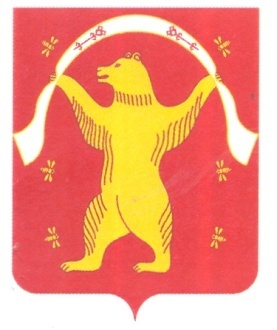 РЕСПУБЛИКА БАШКОРТОСТАНСОВЕТ СЕЛЬСКОГО ПОСЕЛЕНИЯ БОЛЬШЕШАДИНСКИЙ СЕЛЬСОВЕТ МУНИЦИПАЛЬНОГО РАЙОНА МИШКИНСКИЙ РАЙОН 
Поступления доходов в бюджет сельского поселения Большешадинский  сельсовет  муниципального района Мишкинский район Республики Башкортостан на 2022 год(рублей)Код бюджетной классификации Российской ФедерацииНаименование кода вида доходов (группы, подгруппы, статьи, подстатьи, элемента), подвида доходов, статьи (подстатьи) классификации операций сектора государственного управления, относящихся к доходам бюджетовсумма123Вид дохода100 00000 00 0000 000НАЛОГОВЫЕ И НЕНАЛОГОВЫЕ ДОХОДЫ537 000,0101 00000 00 0000 000НАЛОГИ НА ПРИБЫЛЬ, ДОХОДЫ27 000,0101 02000 01 0000 110Налог на доходы физических лиц27 000,0101 02010 01 0000 110Налог на доходы физических лиц с доходов, источником которых является налоговый агент, за исключением доходов, в отношении которых исчисление и уплата налога осуществляются в соответствии со статьями 227, 227.1 и 228 Налогового кодекса Российской Федерации27 000,0106 00000 00 0000 000НАЛОГИ НА ИМУЩЕСТВО510 000,0106 01000 00 0000 110Налог на имущество физических лиц17 000,0106 01030 10 0000 110Налог на имущество физических лиц, взимаемый по ставкам, применяемым к объектам налогообложения, расположенным в границах сельских поселений17 000,0106 06000 00 0000 110Земельный налог493 000,0106 06030 00 0000 110Земельный налог с организаций303 000,0106 06033 10 0000 110Земельный налог с организаций, обладающих земельным участком, расположенным в границах сельских поселений303 000,0106 06040 00 0000 110Земельный налог с физических лиц190 000,0106 06043 10 0000 110Земельный налог с физических лиц, обладающих земельным участком, расположенным в границах сельских поселений190 000,0200 00000 00 0000 000БЕЗВОЗМЕЗДНЫЕ ПОСТУПЛЕНИЯ1 498 916,0202 16001 10 0000 150Дотации бюджетам сельских поселений на выравнивание бюджетной обеспеченности из бюджетов муниципальных районов 927 000,0202 35118 10 0000 150Субвенции бюджетам сельских поселений на осуществление первичного воинского учета на территориях, где отсутствуют военные комиссариаты71 916,0202 49999 10 7404 150 Прочие межбюджетные трансферты, передаваемые бюджетам сельских поселений (мероприятия по благоустройству территорий населенных пунктов, коммунальному хозяйству, обеспечению мер пожарной безопасности, осуществлению дорожной деятельности и охране окружающей среды в границах сельских поселений)500 000,0Всего доходов2 035 916,0                                                                 Приложение № 2                                                             к решению Совета сельского поселения                                                                 Большешадинский   сельсовет муниципального района Мишкинский район Республики Башкортостан №225 от 24 декабря 2021 г.  «О бюджете сельского поселения сельсовет  Большешадинский   муниципального района Мишкинский район Республики Башкортостан на 2022 год и на плановый период 2023 и 2024 годов»Поступления доходов в бюджет сельского поселения Большешадинский  сельсовет  муниципального района Мишкинский район Республики Башкортостан на  плановый период 2023 и 2024 годов(рублей)Код бюджетной классификации Российской ФедерацииНаименование кода вида доходов (группы, подгруппы, статьи, подстатьи, элемента), подвида доходов, статьи (подстатьи) классификации операций сектора государственного управления, относящихся к доходам бюджетовсуммасуммаКод бюджетной классификации Российской ФедерацииНаименование кода вида доходов (группы, подгруппы, статьи, подстатьи, элемента), подвида доходов, статьи (подстатьи) классификации операций сектора государственного управления, относящихся к доходам бюджетов2023 год2024 год1234Вид дохода100 00000 00 0000 000НАЛОГОВЫЕ И НЕНАЛОГОВЫЕ ДОХОДЫ557 000,0537 000,0101 00000 00 0000 000НАЛОГИ НА ПРИБЫЛЬ, ДОХОДЫ27 000,027 000,0101 02000 01 0000 110Налог на доходы физических лиц27 000,027 000,0101 02010 01 0000 110Налог на доходы физических лиц с доходов, источником которых является налоговый агент, за исключением доходов, в отношении которых исчисление и уплата налога осуществляются в соответствии со статьями 227, 227.1 и 228 Налогового кодекса Российской Федерации27 000,027 000,0106 00000 00 0000 000НАЛОГИ НА ИМУЩЕСТВО510 000,0510 000,0106 01000 00 0000 110Налог на имущество физических лиц17 000,017 000,0106 01030 10 0000 110Налог на имущество физических лиц, взимаемый по ставкам, применяемым к объектам налогообложения, расположенным в границах сельских поселений17 000,017 000,0106 06000 00 0000 110Земельный налог493 000,0493 000,0106 06030 00 0000 110Земельный налог с организаций303 000,0303 000,0106 06033 10 0000 110Земельный налог с организаций, обладающих земельным участком, расположенным в границах сельских поселений303 000,0303 000,0106 06040 00 0000 110Земельный налог с физических лиц190 000,0190 000,0106 06043 10 0000 110Земельный налог с физических лиц, обладающих земельным участком, расположенным в границах сельских поселений190 000,0190 000,0200 00000 00 0000 000БЕЗВОЗМЕЗДНЫЕ ПОСТУПЛЕНИЯ956 408,0999 905,0202 16001 10 0000 150Дотации бюджетам сельских поселений на выравнивание бюджетной обеспеченности из бюджетов муниципальных районов882 100,0923 000,0202 35118 10 0000 150Субвенции бюджетам сельских поселений на осуществление первичного воинского учета на территориях, где отсутствуют военные комиссариаты74 308,076 905,0Всего доходов1 513 408,01 556 905,0